Publicado en 41001 el 02/10/2012 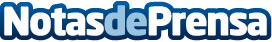 effective world, por un mundo más efectivoLa agencia alemana de marketing online effective world ha abierto recientemente una nueva oficina en España. Cuentan ya con siete centros alrededor del mundo, Mannheim, París, Shangai, Singapur, Teherán, Estambul, Ottawa y ahora Sevilla.Datos de contacto:Natalia Salcedo LópezAccount manager34 954 21 93 36Nota de prensa publicada en: https://www.notasdeprensa.es/effective-world-por-un-mundo-mas-efectivo Categorias: Marketing E-Commerce Oficinas http://www.notasdeprensa.es